** Turkey size guide*****Turkey crown size guide***BRAISHFIELD PANTRY 2018 CHRISTMAS ORDER FORMBRAISHFIELD PANTRY 2018 CHRISTMAS ORDER FORMBRAISHFIELD PANTRY 2018 CHRISTMAS ORDER FORMBRAISHFIELD PANTRY 2018 CHRISTMAS ORDER FORMBRAISHFIELD PANTRY 2018 CHRISTMAS ORDER FORMBRAISHFIELD PANTRY 2018 CHRISTMAS ORDER FORMBRAISHFIELD PANTRY 2018 CHRISTMAS ORDER FORMBRAISHFIELD PANTRY 2018 CHRISTMAS ORDER FORMBRAISHFIELD PANTRY 2018 CHRISTMAS ORDER FORMNameAddress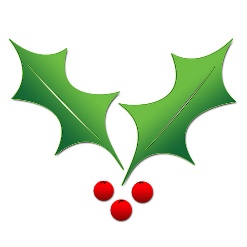 TelephoneDate requiredITEMPRICEPRICEQUANTITY / SIZEQUANTITY / SIZEQUANTITY / SIZETOTAL COST(Pantry to complete)TOTAL COST(Pantry to complete)TOTAL COST(Pantry to complete)FISHNew Forest Smoke Roasted Trout Pate (with horseradish) 200g£4.50£4.50New Forest Oak Smoked Trout Pate 200g£4.50£4.50Sliced Oak Smoked New Forest Trout (pack approximately 50-80g)£4 per pack (approx.)£4 per pack (approx.)CHEESEColston Bassett Stilton£15.80 per kilo£15.80 per kiloLyburn cheese (please state variety)variablevariableCheese board selection . £10-15£15-20£20-30CHOCOLATEA single Chocolate Christmas Tree made by our local artisan chocolatier..A single Chocolate Christmas Tree made by our local artisan chocolatier..A single Chocolate Christmas Tree made by our local artisan chocolatier..A single Chocolate Christmas Tree made by our local artisan chocolatier..A single Chocolate Christmas Tree made by our local artisan chocolatier..A single Chocolate Christmas Tree made by our local artisan chocolatier..A single Chocolate Christmas Tree made by our local artisan chocolatier..A single Chocolate Christmas Tree made by our local artisan chocolatier..Handmade Chocolate Tree£5.00£5.00Choose from Orange and Shortbread, Festive Crunchy Nibs or Orange and Lavender.Choose from Orange and Shortbread, Festive Crunchy Nibs or Orange and Lavender.Choose from Orange and Shortbread, Festive Crunchy Nibs or Orange and Lavender.HAMPERSChristmas HamperCan be made up with your choice of items from the Pantry. Please talk to Sharon.Can be made up with your choice of items from the Pantry. Please talk to Sharon.Can be made up with your choice of items from the Pantry. Please talk to Sharon.Can be made up with your choice of items from the Pantry. Please talk to Sharon.Can be made up with your choice of items from the Pantry. Please talk to Sharon.Can be made up with your choice of items from the Pantry. Please talk to Sharon.Can be made up with your choice of items from the Pantry. Please talk to Sharon.Can be made up with your choice of items from the Pantry. Please talk to Sharon.PLEASE PLACE ORDERS BY 8th DECEMBER AT LATEST   (PTO for Turkey and Hams)PLEASE PLACE ORDERS BY 8th DECEMBER AT LATEST   (PTO for Turkey and Hams)PLEASE PLACE ORDERS BY 8th DECEMBER AT LATEST   (PTO for Turkey and Hams)PLEASE PLACE ORDERS BY 8th DECEMBER AT LATEST   (PTO for Turkey and Hams)PLEASE PLACE ORDERS BY 8th DECEMBER AT LATEST   (PTO for Turkey and Hams)PLEASE PLACE ORDERS BY 8th DECEMBER AT LATEST   (PTO for Turkey and Hams)PLEASE PLACE ORDERS BY 8th DECEMBER AT LATEST   (PTO for Turkey and Hams)PLEASE PLACE ORDERS BY 8th DECEMBER AT LATEST   (PTO for Turkey and Hams)PLEASE PLACE ORDERS BY 8th DECEMBER AT LATEST   (PTO for Turkey and Hams)PRICEPRICEQUANTITY / SIZEQUANTITY / SIZEQUANTITY / SIZEVariety/glaze required (please circle one)Variety/glaze required (please circle one)Variety/glaze required (please circle one)HAMSHams to be collected from the Pantry on Sunday 23rd December between 9am-11amHams to be collected from the Pantry on Sunday 23rd December between 9am-11amHams to be collected from the Pantry on Sunday 23rd December between 9am-11amHams to be collected from the Pantry on Sunday 23rd December between 9am-11amHams to be collected from the Pantry on Sunday 23rd December between 9am-11amHams to be collected from the Pantry on Sunday 23rd December between 9am-11amHams to be collected from the Pantry on Sunday 23rd December between 9am-11amHams to be collected from the Pantry on Sunday 23rd December between 9am-11amHigh Welfare Cooked Ham - Half (approx. 2.5-3kg)£9.88 per kg£9.88 per kgHoney glaze, naturalHoney glaze, naturalHoney glaze, naturalRSPCA Assured Gammon - Raw (approx. 7.5-8kg)£5.53 per kg£5.53 per kg200g Sliced Pork Loin £3.65£3.65200g Sliced Gammon Ham Sleeves£3.65£3.65900g Boxed Cured & Cooked Pork Loin£10.90£10.90Natural, Honey, Smoked, Lime & Chilli, Peppered Crumb, Breaded.Natural, Honey, Smoked, Lime & Chilli, Peppered Crumb, Breaded.Natural, Honey, Smoked, Lime & Chilli, Peppered Crumb, Breaded.2kg Cooked Ham Joint£15.60£15.60Natural, Honey, SmokedNatural, Honey, SmokedNatural, Honey, SmokedPRICEPRICEQUANTITY / SIZEQUANTITY / SIZEQUANTITY / SIZETOTAL COST(Pantry to complete)TOTAL COST(Pantry to complete)TOTAL COST(Pantry to complete)TURKEY Turkeys to be collected from the Pantry on Sunday 23rd December between 9am-11am.Turkeys to be collected from the Pantry on Sunday 23rd December between 9am-11am.Turkeys to be collected from the Pantry on Sunday 23rd December between 9am-11am.Turkeys to be collected from the Pantry on Sunday 23rd December between 9am-11am.Turkeys to be collected from the Pantry on Sunday 23rd December between 9am-11am.Turkeys to be collected from the Pantry on Sunday 23rd December between 9am-11am.Turkeys to be collected from the Pantry on Sunday 23rd December between 9am-11am.Turkeys to be collected from the Pantry on Sunday 23rd December between 9am-11am.Free Range Turkey  **£4.70 per lb£10.35 per kg£4.70 per lb£10.35 per kgFree Range Turkey Crown ***£6.72 per lb£14.82 per kg£6.72 per lb£14.82 per kgPlease speak to Sharon if there is anything else you’d like ordered in and we will see what we can do.Please speak to Sharon if there is anything else you’d like ordered in and we will see what we can do.Please speak to Sharon if there is anything else you’d like ordered in and we will see what we can do.Please speak to Sharon if there is anything else you’d like ordered in and we will see what we can do.Please speak to Sharon if there is anything else you’d like ordered in and we will see what we can do.Please speak to Sharon if there is anything else you’d like ordered in and we will see what we can do.Please speak to Sharon if there is anything else you’d like ordered in and we will see what we can do.Please speak to Sharon if there is anything else you’d like ordered in and we will see what we can do.Please speak to Sharon if there is anything else you’d like ordered in and we will see what we can do.PLEASE PLACE ORDERS BY 8th DECEMBER AT LATESTPLEASE PLACE ORDERS BY 8th DECEMBER AT LATESTPLEASE PLACE ORDERS BY 8th DECEMBER AT LATESTPLEASE PLACE ORDERS BY 8th DECEMBER AT LATESTPLEASE PLACE ORDERS BY 8th DECEMBER AT LATESTPLEASE PLACE ORDERS BY 8th DECEMBER AT LATESTPLEASE PLACE ORDERS BY 8th DECEMBER AT LATESTPLEASE PLACE ORDERS BY 8th DECEMBER AT LATESTPLEASE PLACE ORDERS BY 8th DECEMBER AT LATESTSizeApprox. no. people it feeds8-10lb / 3.6-4.5kg2-4 people12-13lb / 5.4-5.8kg4-6 people14-15lb / 6.3-6.8kg8-10 people16-17lb / 7.2-7.7kg10-12 peopleSizeApprox. no. people it feedslb / 1.5-2kg3-5 people5.5lb / 2.5kg7 people7.7lb / 3.5kg10 people9.9lb / 4.5kg13 people12.1lb / 5.5kg16 people